ПРОЕКТ   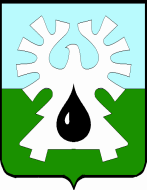 ГОРОДСКОЙ ОКРУГ УРАЙХАНТЫ-МАНСИЙСКОГО АВТОНОМНОГО ОКРУГА - ЮГРЫ ДУМА ГОРОДА УРАЙ  РЕШЕНИЕот                                                                                                                      №  О внесении изменений в бюджет городского округа Урай Ханты-Мансийского автономного округа-Югры на 2021 год и на плановый период 2022 и 2023 годов                                                     Рассмотрев представленный главой города Урай проект решения Думы города Урай «О внесении изменений в бюджет городского округа Урай Ханты-Мансийского автономного округа -Югры на 2021 год и на плановый период 2022 и 2023 годов», Дума города Урай решила:1. Внести в решение Думы города Урай от 01.12.2020 №99 «О бюджете городского округа Урай Ханты-Мансийского автономного округа - Югры на 2021 год и на плановый период 2022 и 2023 годов» (в редакции решений Думы города Урай от 18.02.2021 №5, от 29.04.2021 №33)  следующие изменения:В статье 4:а) в части 1 в пункте 1 после цифр «6,6.1,6.2» дополнить цифрами «,6.3»;б) в части 2 в пункте 1 после цифр «8,8.1,8.2» дополнить цифрами «,8.3»;в) в части 3 в пункте 1 после цифр «10,10.1,10.2» дополнить цифрами «,10.3»;г) в части 4 в пункте 1 после цифр «12,12.1,12.2» дополнить цифрами «,12.3»;Дополнить приложениями  6.3, 8.3, 10.3, 12.3.2. Настоящее решение вступает в силу после опубликования в газете «Знамя».	 3. Опубликовать в газете «Знамя» текстовую часть решения без графических и табличных приложений, в официальном сетевом издании «Газета «Знамя»(INFOFLAG.RU) полный текст решения.  Председатель Думы города Урай                   Председатель Думы города Урай                 Глава города УрайГлава города УрайГ.П. АлександроваТ.Р. Закирзянов